Színezd ki helyesen a térképet: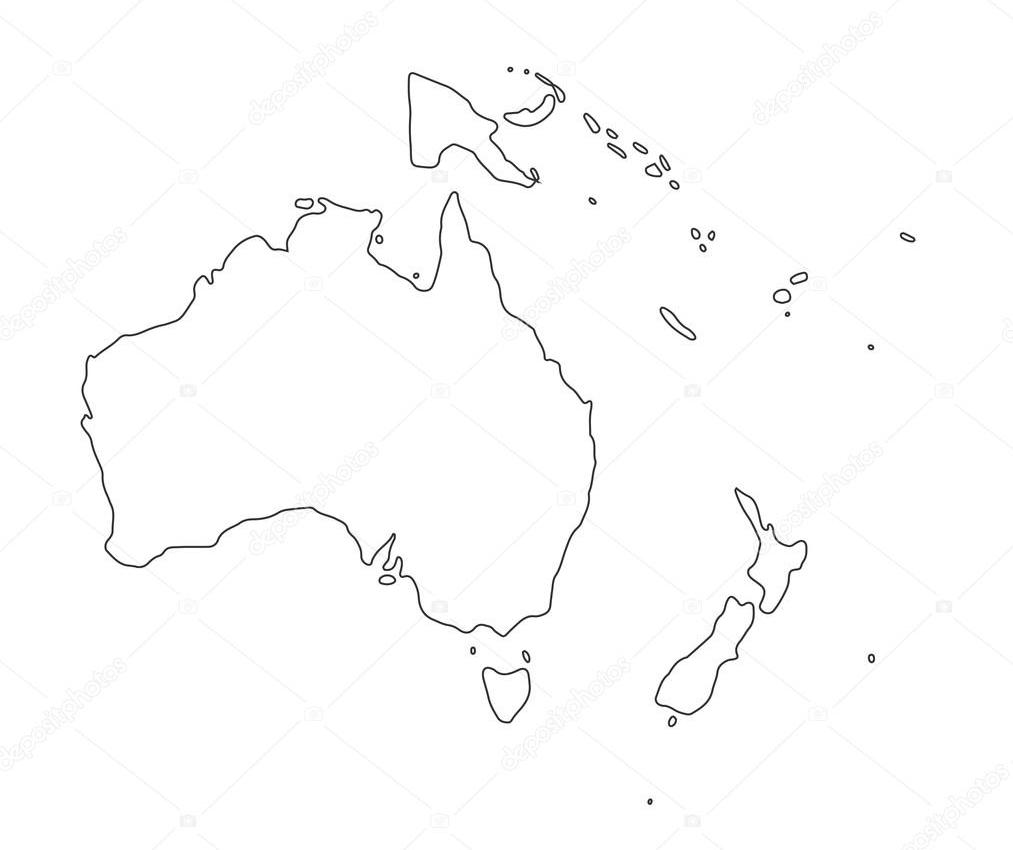 Ausztrália – sárgaÓceánia – kékÚj-Zéland – zldMelyik óceánhoz tartozik Óceánia?Atlanti-óceánCsendes – óceánIndiai – óceánEgészítsd ki helyesen a mondatokat!( Wellington, Ausztrália, gyapjú, Csendes- óceán, Új- Zéland)Óceánia egy szigetcsoport a ................................................................ . Óceánia ................................................... közelségében terül el. Gazdasági szempontból ...................................... a legjelentősebb ország Óceániában.  Fővárosa : ............................. Új-Zéland a világ legnagyobb ........................exportőre.A betűhalmazból bogozd ki Óceánia legnagyobb szigeteinek a nevét, írd le!JIFI ..........................................                  LANDJÚÉZ ......................................WAIIHA .................................                  UIEANGÚJ........................................